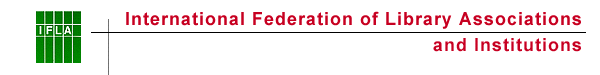 IFLA Section Libraries for Children and Young AdultsMid-Year meeting 2018, April 12 - 14, Florence, Italy.Minutes
1.Welcome, introduction and apologies:Attendees and absences:Jorun Systad, the chair of the children and young adult committee, started the meeting welcomed and thanked Antonella for all the arrangements. The new chair introduced her self to the committee members. Each one from the Attendees introdused themself as wellApologies were received from Karen Keys, Eva Fred, Naoko Nakajima, Joanne Plante, Irina Mikhnova, Anton Purnik, Cosmas Mabeya, Razin Akhter, Ulla Pötsönen, Taïna Tranquille, Weesook Yeo and Annie Everal. Ingrid Källström sent her greetings to the children and YA committee.Approval of the agenda: The agenda gets the approval.
Brief introduction of SC members and observers:The committee members introduced themself in the meeting, and some of  them talked about how is their work is supporting them to come to this meeting by paying the expences, and giving them the opportonities to develop them self, although there were some without any support or encouragement.Antonella is participating this meeting and the conference as a volunteer job without getting any recogniztion or appreciation from her work. Approval of Minutes of SC meetings in Wroclaw 2017: ( attached)The draft of the Minutes will be send to the members after the meeting by Amal before July 15, 2018. The minutes are ready to be final approved in Kuala Lumpur.Chair’s/Treasurer’s report august 2017 – 1.1.2018:Søren made a chair’s/treasurerer’s report for 2017. 
The report should be uploded on the site before May 1st- Jorun, Amal and Karen is in charge for this.
Information coordinator`s report: This item went out. Updates on ongoing bussines / Action Plan 2017 – 2018 ( attached) Jorun and Amal will revise the draft and upload the Action Palan to the site. Jorun will also send a update to division leader before May 1st. Newsletter - “Libraries Supporting Curriculum”:The newsletter was supposed to be published 12-2017, now delayd to May 10th. The working group for this task is Søren, Jorun, Amal, Taïna, Marianne and Carolynn.
Marianne and Carolynn will review the choosen articals and Jorun is in charge for uploading the newsletter before Mai 10th.Newsletters June / December 2018 – Theme:  The December Newsletter will have the theme ”Young adults at the library?”  Charlotta will write a call for proposals on articles before June 1st with abstracts due July 1st.
Jorun will publish the call to our members and on site.Information coordinator, Jorun, Charlotta and Benjamin is reading and editing articles, asking illustrations, copyright – Due: November 15th.  Editorial letter introducing theme of newsletter by information coordinator and a chair’s letter with information about the section’s activities and projects before November 15th. Edit, organize all material and upload by: December 10th.
Communication – mailing lists and Facebook:There will be a new IFLA webpage. Our section have to decide what information we take with us to the new website. What goes to the archive? What can be deleted? Jorun, Karen Ulla Carolynn ad Viviana is responsible( this project is no delayed by IFLA, and there will be no new webpage until 2019)A strategy for how to use social media – Facebook.
(the section don’t have an account on Snapchat, twitter or Instagram)
Every member in the section is allowed to update the Facebook-page.
Emiko, Cosmas, Ulla and Dajana make sure that the site is active.

Content on Facebook:
Post as section:
 - new registrations for sister libraries
 - video on best practice
 - call for paper
 - new members of the section
 - information about our newsletter
 - information about our partners – ALMA/IBBY
 - International news

Post as yourself:
 - national news  - must be connected to the committee

Target group:
 - children and young adults librarians in the world
 - interested in library services for children and young adultsWhat do we want with Facebook-site:
 - we want to socialize
 - share good practiceThe world trough picture books:Marianne is in charge of the project with Antonella Lamberti, Dajana Brunac, Daniela Skokovic, Anton Purnic, Naoko Nakajima, Annie Everall and Viviana Quiones.
Several matters connected to the project was discussed:How to catalog the collection of books:
It was discussed whether the books should be made searchable on topics
Creating a database provides more opportunities. It was not concluded. 

The books out of print schould be out of the book-list.

There is a need for a new digital edition of the project. It is up to librarians in every contry if they want to make a new colletcion, change all or one book. The books can be favorites, classics or instant-classics, but it must be available to by/print. Every contry must also give information about how the election was maid.

Marianne sends google spreadsheet with existing list of books to every contry coordinator. Country-coordinatior will revise listed books and send back back to Marianne. 

Legacy-problems must be solved by the working-group. 
Editing the list must be requested for / Marianne and Jorun investigates opportunities for graduate students to do the job. 

The project must be hosted by IFLA and be a ”IFLA-website”(to be fit with IFLA-brand). Jorun contacts IFLA to get help with this.How it will be puplished? The collection must be a web-site and have possibillities to print PDF of each country.The working group ask for support in Kuala Lumpore to promot for it.
A new edition will be lunched in Athens  2019

With a new edition of the collection there will be a new traviling Exibition to hosted in Kent State University Ohio, USA. We will ned a budget for the new Traviling Exibition in 2019.There is also a suggestion to have the Exipition in Doha, Qatar ( Qatar National Library) Amal will contact the national library.

Viviana also informed that we have to start looking for a candidate in Europe to host  the traveling exebition now hosted in the French National Library.
Project for young adults litterature?Memebers in the section have looked on possibillities to to include books for young adults in this project. We decided not to include other books in this project. The survey we did in Wrocklaw showd that the partisipants wanted our section to work in projects for teens. Soren, Benjamin, Ulla, Ruxandra(leader) look for possibilities to discuss a new project. It will be at the agenda for Midyear meeting ( 2019) to discusse this subject.Other subjects connected to this working-group:
  - Book gifts to the National library in Malaysia. 
  It is up to every member to bring a gift or not to the libraries we visit in Kuala Lumpur.

  - Marianne Martens informed about the fellowships  at Kent University Ohio to support a guest scholar who will study children’s literature using the collections in the Reinberger Children’s Library Center and scholarly research on the study of picturebooks using the resources of the Marantz Picture book Collection for the Study of Picturebook Art.Sister Library Program:Ulla had sendt us a update that was presented at the meeting:
 - The program has 84 participants  (77 during Wroclaw)
 - in 2018 one library dropped out and around 5 new ones have been registering
 There is no action on the mailing list and it is very difficult to say whether the program has any activity!
Ulla will continue updating the participant list and send an email to participants in May. It is important that we contact the participants 2-3 times every year.There will be a post on FB on every new registered library and new parings.

Update webpage in other languages:
We must update our webpages in other languages. If you select to look at our page in German or Spanish you just get information in English. We start to translate information on this program- webpage into German and French.  Viviana and Benjamin translate the text and Jorun update the webpage. Revision of the guidelines ( the new addition by Carolynn):Carolynn presented a report about the project (Agenda Item 13 – with a revised timeline )
and a new draft of the guidelines(published on Basecamp 3)

Sister libraries will be asked to contribute with pictures. Jorun will ask Ulla to support her with that.The midyear-meeting decided that the guidelines will not have FAQs, glossary or links to video..The working-group contact IFLA - communication team to give us some advices ( Violet Partanely). We want a design like global vision.We used basecamp to contact other sections in IFLA, with little response. Carolynn will send an email to the chairs committees groups for their reviews and have their comments on the new draft.Carolynn will also present a short version and the final guidelines will be launched in Kuala Lumpur? Who will do the future updates?
It is important that we study the impact of the guidelines.Carolynn suggested that we contact Library Theory and Research Committee to make collaboration with them.
Some changes were made on the draft at the meeting:
 In the draft guidelines to delegate the note in page 2The members disused if we could copy the ALSC Competencies and the YALSA competencies. We decided that the committee members would send 10 competences to Carolynn to make a  top 10 list of the most important competencies - specific to serving children and young adults before April 27th.Best Practices project:Benjamin is the chair on this project together with Eva, Emiko, Charlotta and Cosmas..The group have new text  and revised the instructions for the website.
We will decide the future for the project in Kuala Lumpur.The project changes the name to (Good Ideas for better libraries).Singapore satellite meeting with Section LSN (Library Services to People with Special Needs Section) 23.8.:Seekers, including keynote were chosen. For once, we have non-European majority.
- The program as well as registration is open and the conference is free. Jorun, will introduce our Section and its work in the beginning of the dayThere will be an informal dinner for SC members and organizers the evening beforeJorun, Amal, Marian, Emiko  - 4 members from Florence meeting will attend Singapore.Joint session with ENSULIB (Environmental Sustainability and Libraries Special Interest Group) in Kuala Lumpur:There have been a call for papers, and Ama together with Karen will receive papers, see if corrections is needed, send papers and translations to HQ. Main conference Kuala Lumpur,Session with SIG (Special Interest Group):Vivian will give the instruction to Amal for what to do with the papers. Ulla and Jorun will follow up the session.Main conference Kuala Lumpur,Session off-site:Jorun, Viviana and Marianne will be the group that assigned to this task. Jorun and Karen have contacted the national library in Malaisya.
We need a venue and organize with them: presentation of Guidelines followed by library visit. The session will be 8.30 in the morgning. We must prepare introduction and conclusion, info about the sections work and a place for IBBY. ALMA Award – 4 nominations by the section ( the list is attached)We had 10 candidates sendt to the working group (Ingrid,Viviana and Antonella) The section voted and we decided to nominate:

6 Read to me. Croatia5  Stiftung Lesen, Germany       5 Ms Kyoko Matsuoka. Japan       4 The Bookery. South Africa

We had discussions about how and who to nominate:
 - the section submit candidates for the category ”promotion of reading”
  (whether they are organizations or individual persons.
 - we nominate a body no more than 3 times.

The national members collect and send information on the candidates to Jorun before May 9th who send the final form to ALMA.IFLA Global Vision - https://www.ifla.org/node/11900        (Vivian – Amal) will talk about it.Viviana and Amal informed about the Global vision. They indicate what the section will do to achieve these Highlights and opportunities. The committee must contribute and find possibilliies to put the vision into practic.Marianne suggested that we need to mention them in the Newsletter, and to collect proposals, Ideas and activities to develop library services to children and young adults and to match them to the Global Vision.  Ulla is in charge of organising, with help of Jorun in KL tim slot at business meeting for discussion. Søren is activ in workshop/discussion in the nordic contries in june.
Midyear 2019 and the satellite meeting. There were two proposal for a midyear-meeting in 2019. Finland – Helsinki.Japan – Tokyo. We decided that we want to go to Tokyo to have a small conference for Japanese librarians and meetings at the national library. Emiko contacts the National library to find meeting and accomodations for a midyear meeting.  It is important that we can find a date as eary as possible.
Any other matterNo time for more discussions.Minutes made by
Amal Al Shammari and Jorun SystadNO. AttendeesAbsenceBenjamin Scheffler, GermanyEva Fred, SwedenAmal Al Shammari, QatarNaoko Nakajima, JapanCarolynn Rankin, UKIrina Mikhnova, RussiaViviana Quinones, FranceAnton Purnik, RussiaSøren Dahl Mortensen, DenmarkCosmas Mabeya, South AfricaEmiko Goeku, JapanAnnie Everall, UKAntonella Lamberti, ItalyJoanne Plante, CanadaMarianne Martens, USARazina Akhter, BangladeshJorun Systad, NorwayWeesook Yeo, KoreaRuxandra Nazare, RomaniaTaïna Tranquille, HaitiCharlotta Boström, SwedenUlla Pötsönen, Finland***************Charles Kamdem, Camerun****************Dajana Brunac, Croatia****************Karen Keys, USADaniela Skokovic, Republic of Serbia